Сводка по состоянию на 21 июня 2020 года.За минувшие сутки на территории муниципального образования «Дорогобужский район» Смоленской области (далее – муниципальный район) выявлено два случая заражения новой коронавирусной инфекцией.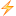 Общее число лиц с диагнозом «Коронавирусная инфекция» на сегодняшний день в муниципальном районе составляет 63 человека.Число выздоровевших пациентов с COVID-19 на текущий момент составляет 34 человека.В муниципальном районе организован ежедневный медицинский осмотр на дому для 39 человек. Они здоровы. Симптомов ОРВИ не выявлено. Уважаемые граждане!В Смоленской области до 22 июня продлили ограничительные мероприятия, принятые в связи с распространением коронавирусной инфекции на территории региона. Это следует из поправок к Указу Губернатора Смоленской области от 15.06.2020 № 71 «О внесении изменений в Указ Губернатора Смоленской области от 18.03.2020 № 24».Продлеваются ограничительные мероприятия по причине массовой угрозы заражения COVID-19 сроком на одну неделю.Стоит отметить, что ограничительные меры не распространяются на мероприятия, связанные с организацией подготовки и проведения на территории Смоленской области общероссийского голосования по поправкам в Конституцию РФ, публичные слушания, съезды и конференции политических партий по выдвижению кандидатов на выборах губернатора Смоленской области, а также сбор подписей в поддержку выдвижения кандидатов на должность главы субъекта Федерации. Для всех этих мероприятий предусмотрен свой порядок обеспечения санитарно-эпидемиологических требований Роспотребнадзора.